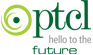 TENDER NOTICETender No.: R-PROC.1-2022 /1039Tender Regarding Procurement of Electronic Items, Home Appliances Give Aways for BO-North.Sealed bids are invited from Vendors / Firms for “Procurement of Electronic Items, Home Appliances Give Aways for BO-North” in accordance with PTCL requirements. Tender document (RFP Pack) along with BOQ will be shared only through email tahir.mehmood2@ptclgroup.com.Separate Technical and Commercial bids required to be submitted up to 08-Dec-2022 in Bid Box placed at the reception or to Manager Regional Procurement in Room no.211, Second Floor of PTCL Zonal Office, F-5/1, Islamabad.Last date to purchase RFP pack/tender documents along with query deadline is 7-Dec-2022.Bids should be marked as a) 	“Technical Bid for “Tender Regarding Procurement of Electronic Items, Home Appliances Give Aways for BO-North”b)	 “Commercial Bid for “Tender Regarding Procurement of Electronic Items, Home Appliances Give Aways for BO-North”The Bids must be accompanied by a bid bond 2% of quoted price- as bid Security in the form of Bank Guarantee/Bank Draft/ Demand Draft in favor of “Pakistan Telecommunication Company Limited”.Bids received after the above deadline shall not be accepted and will be returned unopened.PTCL reserves the right to reject any or all bids and to annul the bidding process at any time, without thereby incurring any liability to the affected bidder (s) or any obligations to inform the affected bidder (s) of the grounds for PTCL action.Vendor registration is mandatory for all the vendors interested to engage in business with PTCL. Unregistered vendors would be required to get registered with PTCL for this purpose before award of work.All the quoted rates must be exclusive of all GST. 10% performance security will be applicable on all Purchase Orders/Contracts above the value of PKR 5 million as per PTCL policy.All correspondence regarding any clarification about the subject tender may be addressed to the undersigned.Manager (Regional Procurement – I) North,Room # 211 2nd Floor, PTCL House, F-5/1 IslamabadEmail: tahir.mehmood2@ptclgroup.comPH:  051-2877989-2201259